РЕСПУБЛИКА КАРЕЛИЯПРИОНЕЖСКИЙ МУНИЦИПАЛЬНЫЙ РАЙОНАДМИНИСТРАЦИЯДЕРЕВЯНСКОГО СЕЛЬСКОГО  ПОСЕЛЕНИЯПОСТАНОВЛЕНИЕ16.04.2021 г.                                                                                                                      № 40/Б-П      Об установлении расходных обязательств Деревянского сельского поселения, связанных с предоставлением из бюджета Республики Карелия бюджету Деревянского сельского поселения субсидии на  обеспечение развития и укрепления материально-технической базы домов культуры в населенных пунктах с числом жителей до 50 тысяч человек       В соответствии с Бюджетным кодексом Российской Федерации,  Соглашением между Министерством культуры Республики Карелия и Администрацией Деревянского сельского поселения о предоставлении субсидии из бюджета Республики Карелия бюджету Деревянского сельского поселения на поддержку отрасли культуры от 01 апреля 2021 года №  86636422-1-2021-003, Законом Республики Карелия от 21 декабря 2020 года № 2528-ЗРК «О бюджете Республики Карелия на 2021 год и на плановый период 2022 и 2023 годов», Правилами, устанавливающими общие требования к формированию, предоставлению и распределению субсидий из бюджета Республики Карелия местным бюджетам, а также порядком определения и установления предельного уровня софинансирования Республикой Карелия (в процентах) объема расходного обязательства муниципального образования, утвержденными постановлением Правительства Республики Карелия от 27 января 2020 года № 15-П «Об утверждении Правил, устанавливающих общие требования к формированию, предоставлению и распределению субсидий из бюджета Республики Карелия местным бюджетам, а также порядка определения и установления предельного уровня софинансирования Республикой Карелия (в процентах) объема расходного обязательства муниципального образования» (далее - постановление Правительства Республики Карелия № 15-П), Порядками предоставления и распределения субсидий, определенными государственной программой Республики Карелия «Развитие культуры», утвержденной постановлением Правительства Республики Карелия от 30 августа 2014 года № 278-П «Об утверждении государственной программы Республики Карелия «Развитие культуры» (далее - Правила предоставления субсидий), постановлением Правительства Республики Карелия от 22 марта 2021 года № 93-П «О распределении на 2021 год субсидий местным бюджетам на реализацию мероприятий по обеспечению развития и укрепления материально-технической базы муниципальных домов культуры в населенных пунктах с числом жителей до 50 тысяч человек» Администрация Деревянского сельского поселения ПОСТАНОВЛЯЕТ: 1.Установить, что финансовое обеспечение мероприятий на  обеспечение развития и укрепления материально-технической базы домов культуры в населенных пунктах с числом жителей до 50 тысяч человек в 2021 году, проводимых на территории Деревянского сельского поселения, является расходным обязательством Деревянского сельского поселения.1.1.Отделу финансов и централизованного бухгалтерского учета и отчетности администрации (Сакалаускене Е.С., Сойтонен А.А.) 1.2.Обеспечить исполнение расходного обязательства, указанного в пункте 1 настоящего постановления, за счет средств субсидии из бюджета Республики Карелия в размере, предусмотренном Соглашением о предоставлении в 2021 году субсидии бюджету Деревянского сельского поселения из бюджета Республики Карелия на реализацию мероприятий  на  обеспечение развития и укрепления материально-технической базы домов культуры в населенных пунктах с числом жителей до 50 тысяч человек  от 01.04.2021 г. № 86636422-1-2021-003, заключенным между Министерством культуры Республики Карелия и Администрацией Деревянского сельского поселения:1.2.1. путем перечисления субсидии производителям товаров, работ, услуг в соответствии с Порядком предоставления субсидий юридическим лицам (за исключением субсидий государственным (муниципальным) учреждениям), индивидуальным предпринимателям – производителям товаров, работ, услуг из бюджета Деревянского сельского поселения на возмещение затрат по мероприятиям на  обеспечение развития и укрепления материально-технической базы домов культуры в населенных пунктах с числом жителей до 50 тысяч человек, утвержденным постановлением Администрации Деревянского сельского поселения от 28 марта 2019 года № 21-П,на сумму, не превышающую 698 828 (шестьсот девяносто восемь тысяч восемьсот двадцать восемь) рублей 00 копеек.1.2..2. путем закупки товаров, работ и услуг для обеспечения муниципальных нужд (за исключением бюджетных ассигнований для обеспечения выполнения функций казенного учреждения и бюджетных ассигнований на осуществление бюджетных инвестиций в объекты муниципальной собственности казенных учреждений) в соответствии с законодательством Российской Федерации о контрактной системе в сфере закупок товаров, работ, услуг для обеспечения государственных и муниципальных нужд;1.2.3. предоставление субсидии муниципальным бюджетным учреждениям Деревянского сельского поселения на финансовое обеспечение выполнения ими работ, услуг. 2. Средства субсидии носят целевой характер и не могут быть использованы на цели, не предусмотренные настоящим Постановлением.           3.Опубликовать настоящее постановление на сайте Деревянского сельского поселения и в Вестнике Деревянского сельского поселения.и.о.Главы администрации Деревянскогосельского поселения			                                       Е.С.Сакалаускене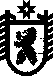 